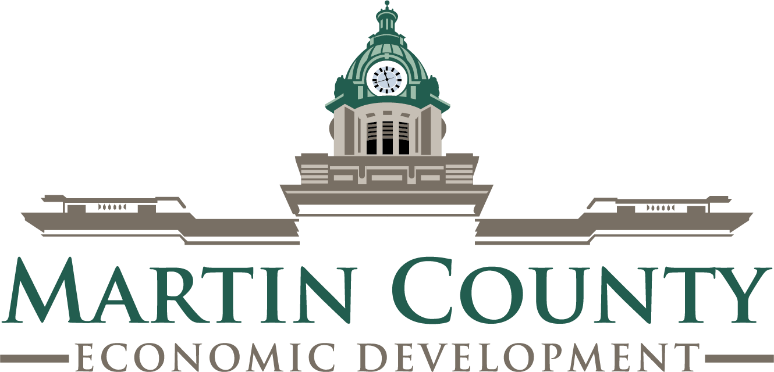 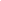 MARTIN COUNTY ECONOMIC DEVELOPMENT AUTHORITYMEETING NOTICE AND TENTATIVE AGENDAMonday, November 6, 2023 @ 5:15 p.m.  1.0 CALL TO ORDER   2.0 APPROVAL OF AGENDA  3.0 APPROVAL OF MINUTES           3.1 Approve Minutes of the Regular Meetings for October 2, 2023  4.0 OLD BUSINESS   5.0 EDA ACTIVITY - REPORTS        5.1 EDA Monthly Activity Report (October 2023) – A. Patten and J. Schuetz,          CEDA Consultants         5.2 Martin County Housing Needs Survey Results – A. Patten, CEDA Consultant  6.0 NEW BUSINESS        6.1 Consider Approval of Broadband Challenge Grant Contract – J. Schuetz,                CEDA Consultant.        6.2 Discuss Façade Loan Program in Martin County – A. Patten, CEDA Consultant                      6.3 Discuss Priority Plan for 2024 – A. Patten, CEDA Consultant                     6.4 Consider Quote for Additional Translations – J. Schuetz, CEDA Consultant        6.5 Consider Letter of Support for City of Truman Grant Application – A. Patten,               CEDA Consultant            6.6 Consider Approval of CEDA Contract for 2024 – S. Higgins, County Coordinator  7.0 FINANCIALS        7.1 Approve and Ratify Bills to be Paid October 3 through November 6, 2023.          7.2 CY2023 Year to Date Financial Reports (November)  8.0 INFORMATION/REPORTS        8.1 Next Meeting is on December 4, 2023 at 5:15 P.M.  9.0 OPEN DISCUSSION10.0 ADJOURN